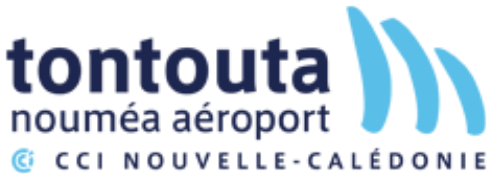 ANNEXE 1DEMANDE D’AUTORISATION DE TOURNAGE ET/OU DE PRISES DE VUESur la concession de l’Aéroport de Nouméa-La TontoutaLes demandes doivent être adressées par mail à la Chambre de Commerce et d’Industrie, exploitant de l’aéroport,au moins une semaine avant la date prévue de prises de vueMail : tta@cci.nc  et  grc-tta@cci.ncEntreprise ou Organisme demandeur du tournage et/ou des prises de vueResponsable de l’accompagnement sur siteFournir une copie du titre de circulation si accompagnant identifiéSi besoin d’un accompagnement par l’exploitant, un devis sera proposéMotif de la demande et organisationDécrire l’objectif, les horaires et le déroulement du tournage ou de la prise de vueFORM-AUTOUR/V5 - 23-06-2022										1/3	Lieu du tournageZone Côté Ville : ☐ Hall public	☐ Parvis et dépose minute	☐ Parking véhiculesLe titre de circulation et l’accompagnement ne sont pas obligatoires sur les zones suivantesLes modalités d’accompagnement sont à définir avec l’exploitantZone Côté Piste :Titre de circulation et accompagnement obligatoiresFaire une demande de titre de circulation badge vert « accompagné » ainsi qu’une demande de laissez-passer provisoire si nécessité d’être véhiculé. Le véhicule devra être conduit par un chauffeur en possession d’une autorisation de conduite côté piste.☐ En Partie Critique (salles d’embarquement, parkings avion) : 100% d’Inspection Filtrage Renseigner la fiche objets-métier si besoin d’articles prohibés par la réglementationHors Partie Critique (hangars, commissariat hôtelier, caserne, bord de piste) : contrôle d’accès Badge vert « Accompagné » nécessaire☐ Zone à Accès Réglementé (circuit et/ou salle d’arrivée) : contrôle d’accès Badge vert « Accompagné » nécessaireLes points suivants sont interdits de toute capture d’image :Base Aérienne 186Système de tri bagageInspection filtrage des passagers et des personnelsPoints d’importances vitaux (ex : Tour de contrôle etc.)Personnels sans autorisation préalable Liste non exhaustiveDate prévisionnelle du tournageDate :Heure :	☐ Pendant traitement d’un vol	☐ Hors traitement d’un volFORM-AUTOUR/V5 – 23-06-2022										2/3	Intervenants sur la prise de vueTout intervenant devra se conformer aux règles de sûreté et de sécurité en vigueur sur l’aéroport.Fournir une copie de la pièce d’identité de tous les intervenantsA :									Signature et cachet demandeur :Le : 	Circuit de validation						          CCI NCDirection d’Exploitation TontoutaQualité : Nom : Avis : Date : Signature : 	Circuit d’information FORM-AUTOUR/V5 – 23-06-2022										3/3Entreprise/Organisme :Nom :Tel :Mail :Nom :Service :Tél :Mail :Entreprises / Personnes individuellesNombre dePersonnesContacts téléphoniques & mailsMatériels prévusServices compétentsContact mailDate d’informationBGTAbgta.la-tontouta@gendarmerie.interieur.gouv.frPAFdptn988-stpaftontouta@interieur.gouv.frDGACnoumea-ssac@aviation-civile.gouv.frHAUT COMMISSARIATcoz-emz@nouvelle-caledonie.gouv.frBA186arnaud.martin-de-fremont@intradef.gouv.fr>INTERNE CCIcom@cci.nc ; soa-tta@cci.nc ; sae-tta@cci.nc ; astreinte-tta@cci.nc